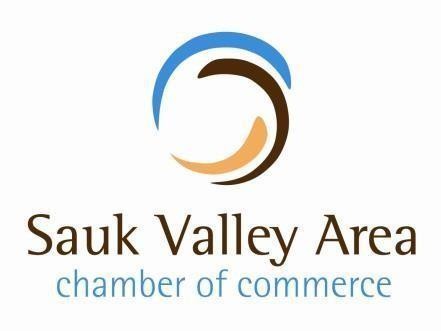 Agricultural Scholarship ApplicationYour signature on this application is evidence you wish to attend an accredited college or university and enroll in a curriculum in the field of agriculture.All applicants must be current residents or students in the Sauk Valley area attending a high school in the Whiteside Area Career Center service area. Scholarships will be awarded based on agricultural background, educational and career goals, extracurricular activities and civic involvement as well as the overall quality of the application.Financial need will be considered. Scholarships will be mailed directly to the educational institution. Individuals may apply for this scholarship more than once; however, a student can only receive the scholarship twice. An incomplete application will not be considered.The Agri-Business Committee will award scholarships in the following categories: (Please designate which scholarship you are applying for).		A minimum of $1,500 in scholarships to a student attending an accredited 4-year college or university. This application is for a one-year scholarship.		A minimum of $750.00 in scholarships to a student attending Sauk Valley Community College. This application is for a one-year scholarship.		A minimum of $750.00 in scholarship to a student attending an accredited community college or 2-year college. This application is for aone-year scholarship.All applications must be received at the Sauk Valley Area Chamber of Commerce Office on or before March 1. Please mail or deliver completed application to: Sauk Valley Area Chamber of Commerce, 211 Locust St., Sterling, Illinois 61081.Failure to have the application to the chamber office by March 1 will be cause for rejection of the application.Applications must include the following information.Completed application – Sections A, B and C, DPhoto of applicant2 Letters of recommendation (prefer one ag-related)Transcript complete with ACT or SAT score, seventh semester class standing and grade point averageNOTE: Please do NOT staple applications but include your name on each page.Notification of scholarship winners will be made on or before May 31. Upon notification of receipt of an agri-business scholarship you will be asked to provide a copy of your fall class schedule to the Sauk Valley Area Chamber of Commerce office at 211 Locust Street, Sterling, IL by August 1 for distribution of your first semester scholarship payment. Scholarship recipients must also provide a copy of your fall transcript and your spring class schedule to the SVACC Office by January 5 for distribution of your second semester scholarship payment.Sauk Valley Area Chamber of Commerce Agricultural Scholarship Section A: Personal InformationName				 First	Middle	LastAddress					 Street	City	State	ZipDate of Birth	/	/	Home Phone/Parent Cell Phone: 	Email	Student Cell Phone	 Parent or Guardian:			 Name and Location of High School: 				 College you will attend: 				 College Major: 				 Specific Area of Agricultural Interest: 			Section B: ResumeBusiness style resume to include various activities, achievements, awards and offices held. The resume should encompass all types of activities: school, 4-H, FFA, church, community, employment and educational experience. Please note – this information MUST be typed in resume format like the attached example. Resume should be single-spaced and no more than two pages in length.Section C: Personal Views StatementPlease respond to the following question. The typed statement cannot exceed one page in length, single spaced using 12-point font with one-inch margins. Points will be deducted for exceeding one page.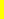 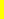 As a student pursuing a career in an Ag Pathway, what type of NEW programs or opportunities could be offered at the high school or in the community that would encourage students to pursue a pathway or career in Ag? Please explain how this program would be beneficial to students and the community. Section D: Financial Analysis ReportSince financial need is one factor in selecting the recipients of the SVACC Agribusiness Scholarship, the following information is crucial to the committee in their deliberations. The information is strictly confidential and will be reviewed only by the SVACCAgribusiness Committee. It is especially important that you answer each question.Please break down, by percentage or dollar amount, how your education will be financed.*Please describe:Do you (or will you) work during the school year to support your education?	yes	noIf yes, approximate: Number of Hours per week?	Income?		Where? (If known?)	_	 Type of Work? (If known?) 		Student StatementWe the undersigned agree to allow permission for the Sauk Valley Area Chamber of Commerce to obtain confidential student records from the pertaining school system.We understand and acknowledge that the scholarship to be awarded, if any, shall be awarded at the sole discretion of the selection committee considering all materials submitted by the applicant. Consideration shall be given to scholarship, financial need, extracurricular activities, career aspirations, religious and community activities, and such factors as the selection committee deems appropriate. No one factor shall be the determining factor in awarding of the scholarship; rather the consensus of the selectioncommittee shall be the ultimate criteria for the awarding of the scholarship. The committee reserves the right to not award any scholarships.The Sauk Valley Area Chamber of Commerce reserves the right to publish the name, school and photograph of scholarship recipient. This could include, but is not limited to, SVACC publications, website or in local media.Student Name (Print)	Student (Signature)DateParent or Guardian (Print)	Parent or Guardian (Signature)DateRevised 12.23[Street Address] [City, ST ZIP Code][Telephone] [Website] [Email]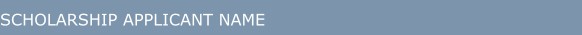 OBJECTIVE	Check out the few quick tips below to help you get started. To replace any tip text with your own, just click it and start typing.SKILLS & ABILITIES	On the Design tab of the ribbon, check out the Themes, Colors, and Fonts galleries to get a custom look with just a click.Need another experience, education, or reference entry? You got it. Just click in the sample entries below and then click the plus sign that appears.Looking for a matching cover letter? All you had to do was ask! On the Insert tab, select Cover Page.EXPERIENCE	[JOB TITLE, COMPANY NAME][Dates From – To]This is the place for a brief summary of your key responsibilities and most stellar accomplishments.[JOB TITLE, COMPANY NAME][Dates From – To]This is the place for a brief summary of your key responsibilities and most stellar accomplishments.EDUCATION	[SCHOOL NAME—LOCATION—DEGREE]You might want to include your GPA here and a brief summary of relevant coursework, awards, and honors.COMMUNICATION	You delivered that big presentation to rave reviews. Do not be shy about it now! This is the place to show how well you work and play with others.LEADERSHIP	Are you president of your fraternity, head of the condo board, or a team lead for your favorite charity? You’re a natural leader—tell it like it is!REFERENCES	[REFERENCE NAME][Title, Company] [Contact Information]Percent %orDollar Amount $StudentParentsScholarshipsGrantsGiftsLoans*OtherTotal